Page I of IPFedmöt: objednåvka"Pavliökovå Jana" < -ana, avlickova zuustucz>Odeslåno 19910.2017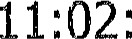 Komu:	"Pazdera Zbynék, Mgr„"Kopje:	"Kurzweilovå Dana Mgr*" <danakurzweiiova zuustiucz> Piilohy:	scan.pdfDobr9 den pane magistre,Potvrzuji piijeti Vaöi objednåvky na oökovåni proti VHA s predpoklådanou cenou 70 200PFeji hezk9 denJana PAVLföKOVÅ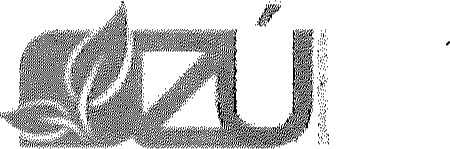 zdravotni sestraZDRAVOTNi (JSTAV	Email:  GSM: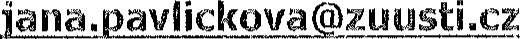 se sidlem v Usti nad Labem Pracoviöté Osti nad Labem 477 751 846 Moslcevskå 15 Na Kabåté 229 www.zuusti.cz400 01 osti nad Labem	400 11 (Jstf nad Labem	rs DS: nf5j9jn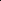 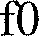 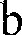 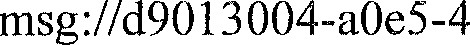 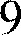 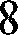 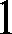 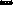 -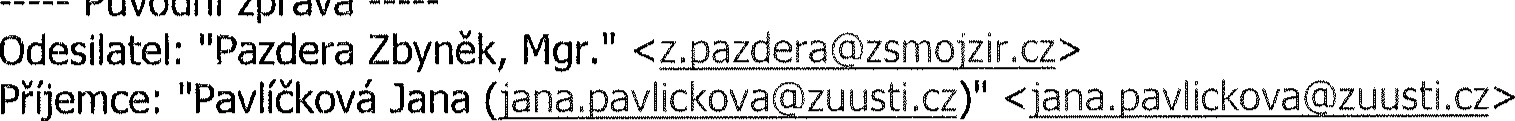 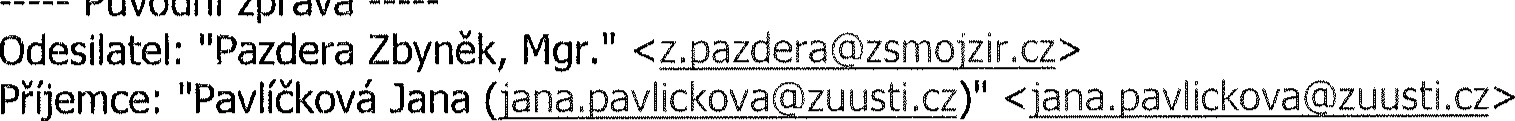 Datum: 10/16/17 12:37PFedmét: FW: Sent from CM2320fxi MFPPosflåm objednåvku. Je nyni 	v poFådku? S pozdravem. Z. PazderaFrom:scan  [mailto:scan zsmo"zir.cz] Sene Monday, October 16, 2017 12:36 PM To: Pazdera Zbynék, Mgr.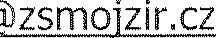 Subject: Sent from CIV12320b<i MFP	d-897e35127655/viewable	19.10.2017